Приложение 5к Описанию форм дипломов о высшем профессиональном образовании и приложений к ним (пункт 2)Структура номера диплома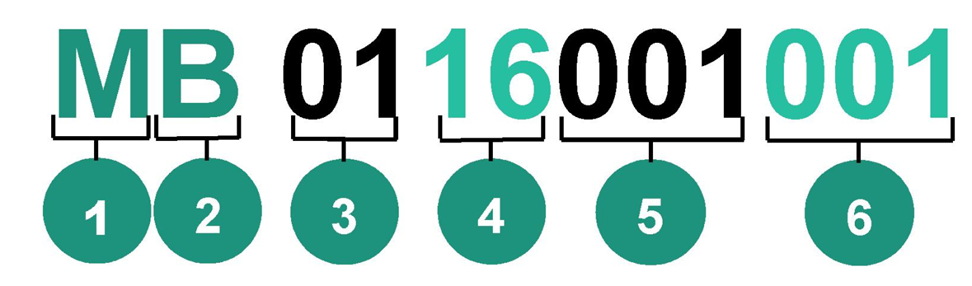 Код для присуждаемой степени (М — магистр). Версия бланка диплома (В).Код образовательной организации (01 — Донецкий национальный технический университет).Год выпуска.Код факультета выпускника (структурного подразделения).Порядковый номер выпускника.